Анимация движенияЦели урока:Образовательные:Закрепление знаний по анимации движения;Формирование умений создавать анимацию движения по траектории.Развивающие:развитие познавательного интереса;логического и алгоритмического мышления;ответственность за результаты своей работы;самостоятельность, сосредоточенность, самоконтроль.Воспитательные:ответственность за сохранность школьного имущества, в частности, компьютерного класса;ответственность и требовательность к себе;Тип урока: урок усвоения новых знаний и умений. Учащиеся должны знать: понятие «направляющий слой».Учащиеся должны уметь: создавать анимацию движения по траектории.Программное и методическое обеспечение урока: редактор Flash, учебное пособие «Информатика. 9 класс», § 18.Ход урокаОрганизационный момент (Приветствие, раскрытие общей цели урока и плана его проведения)Проверка домашнего заданияФронтальный опрос:Что такое анимация?Какие можно выделить виды анимации?Какую анимацию называют покадровой?Какую анимацию называют анимацией движения?Как сделать кадр ключевым?Как занести объект в библиотеку?Какие операции необходимо произвести для преобразования изображения в символ?Выполнение практического задания:Создайте анимацию движения автомобиля по дороге. Изображение дороги и автомобиля импортируйте из файлов Дорога jpg и машина jpg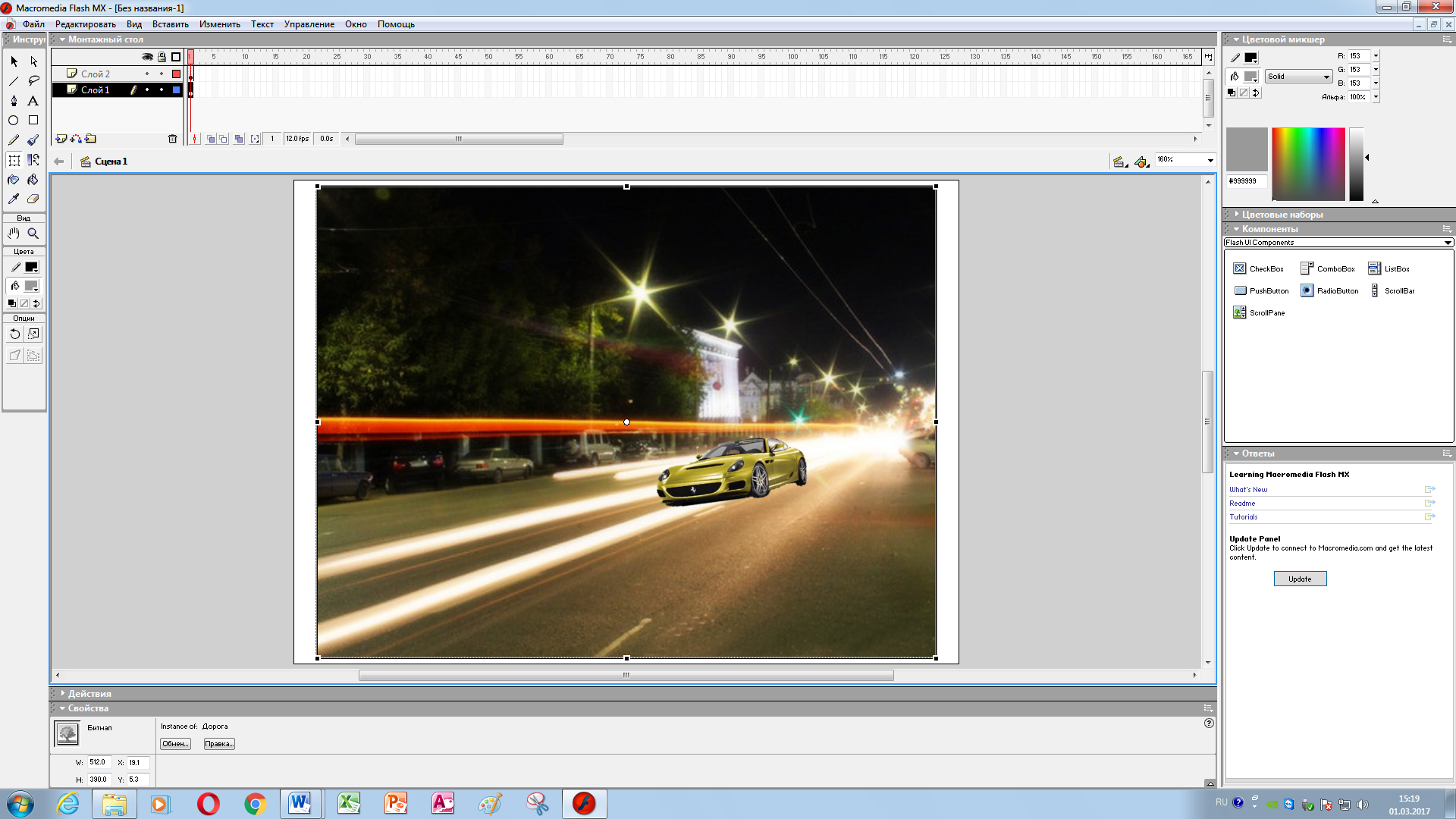 Изучение нового материалаОткройте свои тетради и запишите тему урока: "Анимация движения".Для того чтобы задать движение по траектории нужно связать объект с траекторией, нарисованной на специальном направляющем слое(Motion Guide). Его располагают непосредственно над слоем с движущимся объектом, который становится ведомым.Итак, давайте запишем этапы создания анимации движения по траектории:1. Расставить декорации.2. Нажать кнопку Добавить Направляющий слой.3. На добавленном направляющем слое нарисовать траекторию, по которой должен двигаться объект.4. Переместить объект к начальной точке траектории.5. Выделить конечный кадр анимации на всех слоях анимации и сделать его ключевым.6. Переместить объект к конечной точке траектории.7. Выделить любой промежуточный кадр слоя с объектом и провести автозаполнение.Теперь, давайте подробно разберем пример (учитель подробно разбирает создание анимации падения листа с ветки дерева по криволинейной траектории).Технология создания:1. Открыть Flash.2. Импортировать изображение ветка.jpg в 1 слой. Назовем слой ветка.3. Импортировать изображение лист.gif на второй слой и разместим его на ветке.4. Превратим его в символ "лист".5. Добавим слой типа Направляющий над слоем "лист".6. На направляющем слое нарисуем линию.7. Выделим лист и переместим к начальной точке траектории.8. Сделаем 20 кадр во всех слоях ключевым.9. Свяжем лист в 20 кадре с концом траектории.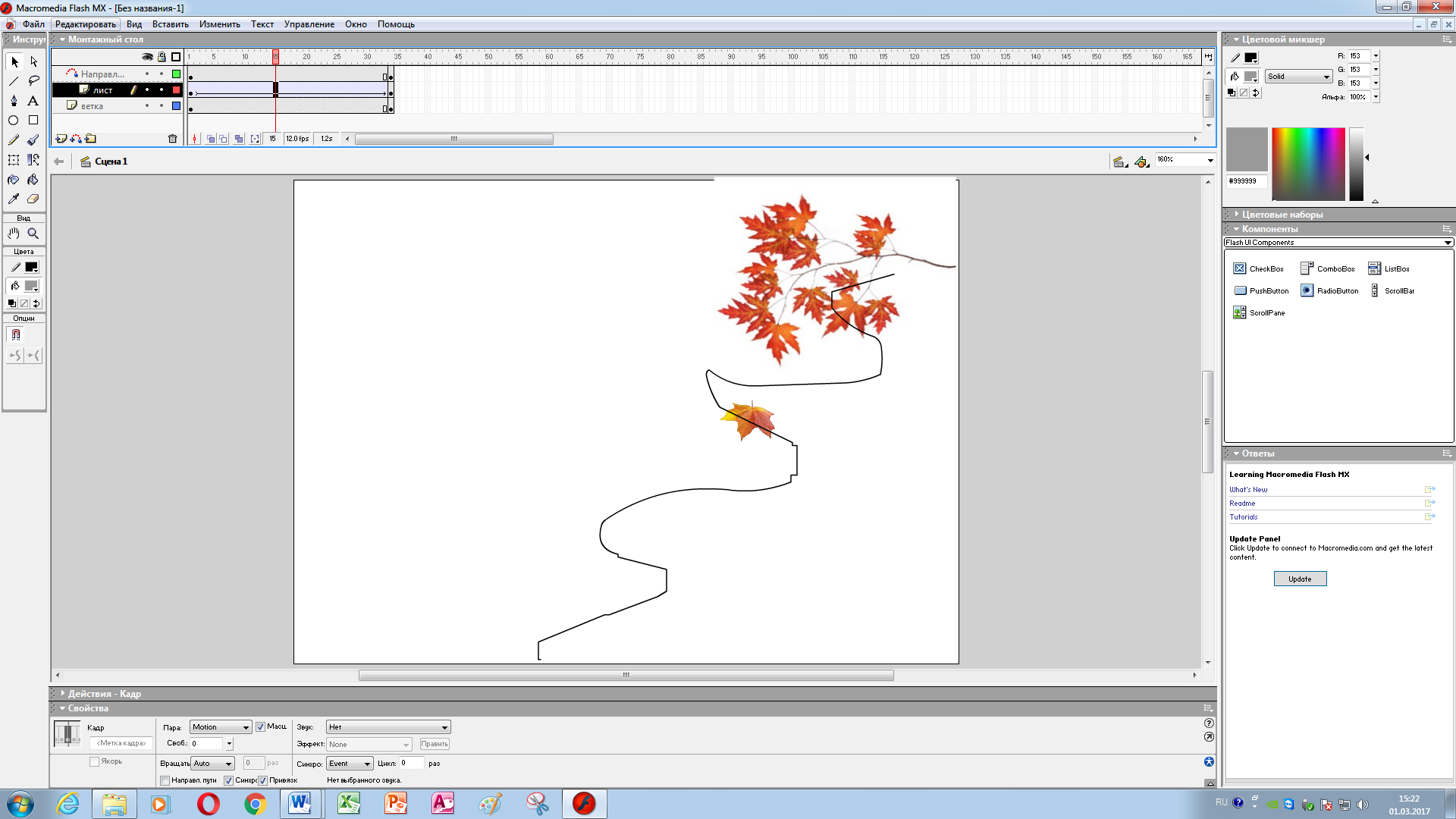 Физкультминутка.Домашнее заданиеИзучить материал § 18, ответить на вопросы 1, 2, продумать алгоритм выполнения задания а) из упражнения.Закрепление нового материалаУчащимся самостоятельно необходимо выполнить задание на создание анимации движения по траектории:Создайте анимацию полета бабочки о цветка к цветку1. Импортируйте изображение  из файла цветы.jpg2. Импортируйте изображение бабочки из файла бабочка.png на второй слой  и превратите его в символ (F8).3. Добавьте слой типа Направляющий над слоем "бабочка".4. На направляющем слое нарисуйте траекторию движения бабочки.5. Выделите бабочку и переместите к начальной точке траектории.6. Сделайте 20-тый кадр во всех слоях ключевым.7. Свяжите бабочку в 20-ом кадре с концом траектории.8. Протестируйте анимацию.* Продолжите создание анимации полета бабочки.Подведение итогов урокаУчащиеся демонстрируют созданные анимации. Сохраняют свои работы.